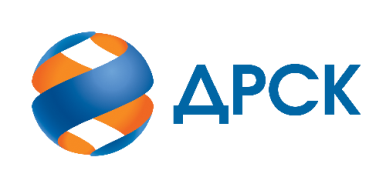 Акционерное Общество«Дальневосточная распределительная сетевая компания»ПРОТОКОЛ № 406/УР-РЗакупочной комиссии по запросу предложений в электронной форме с участием только субъектов МСП на право заключения договора на выполнение работ «Ремонт производственных зданий СП "ВЭС"» (лот № 83001-РЕМ ПРОД-2020-ДРСК)СПОСОБ И ПРЕДМЕТ ЗАКУПКИ: запрос предложений в электронной форме с участием только субъектов МСП на право заключения договора на выполнение работ «Ремонт производственных зданий СП "ВЭС"» (лот № 83001-РЕМ ПРОД-2020-ДРСК).КОЛИЧЕСТВО ПОДАННЫХ ЗАЯВОК НА УЧАСТИЕ В ЗАКУПКЕ: 6 (шесть) заявок.КОЛИЧЕСТВО ОТКЛОНЕННЫХ ЗАЯВОК: 0 (ноль) заявок.ВОПРОСЫ, ВЫНОСИМЫЕ НА РАССМОТРЕНИЕ ЗАКУПОЧНОЙ КОМИССИИ: О рассмотрении результатов оценки вторых частей заявок О признании заявок соответствующими условиям Документации о закупке по результатам рассмотрения вторых частей заявокРЕШИЛИ:По вопросу № 1Признать объем полученной информации достаточным для принятия решения.Принять к рассмотрению вторые части заявок следующих участников:По вопросу № 2Признать вторые части заявок следующих Участников:352744/ ООО "АРАРАТ"356385/ ООО "ДИНАСТИЯ"356647/ ООО  "НОВЫЙ ДОМ"357451/ ООО "СТЭЛС"удовлетворяющими по существу условиям Документации о закупке и принять их к дальнейшему рассмотрению. Секретарь Закупочной комиссии 1 уровня  		                                        О.В.Коваленког.  Благовещенск«15» апреля 2020№ п/пДата и время регистрации заявкиИдентификационный номер Участника17.03.2020 03:16:4235274415.03.2020 08:33:5435618016.03.2020 04:42:0435638516.03.2020 08:20:2235652216.03.2020 10:03:1635664717.03.2020 03:43:01357451№ п/пДата и время регистрации заявкиИдентификационный номер Участника17.03.2020 03:16:42352744/ ООО "АРАРАТ", 675000,  ОБЛ АМУРСКАЯ28,  Г БЛАГОВЕЩЕНСК,  УЛ 50 ЛЕТ ОКТЯБРЯ,  98,  1, ИНН 2801090899, КПП 280101001, ОГРН 103280005889515.03.2020 08:33:54356180/участник не подал ценовое предложение16.03.2020 04:42:04356385/ ООО "ДИНАСТИЯ", 675000, ОБЛ АМУРСКАЯ, Г БЛАГОВЕЩЕНСК, УЛ ЗАБУРХАНОВСКАЯ, 98, ИНН 2801128260, КПП 280101001, ОГРН 108280100059016.03.2020 08:20:22356522/участник не подал ценовое предложение16.03.2020 10:03:16356647/ ООО  "НОВЫЙ ДОМ", 675002, ОБЛ АМУРСКАЯ, Г БЛАГОВЕЩЕНСК, УЛ ЛАЗО, ДОМ 113, , ИНН 2801154567, КПП 280101001, ОГРН 110280101242317.03.2020 03:43:01357451/ ООО "СТЭЛС", 675000,  ОБЛ АМУРСКАЯ28,  Г БЛАГОВЕЩЕНСК,  УЛ АРТИЛЛЕРИЙСКАЯ,  17,  , ИНН 2801095400, КПП 280101001, ОГРН 1042800013299